Сайдалина Жанар Аскаровна, 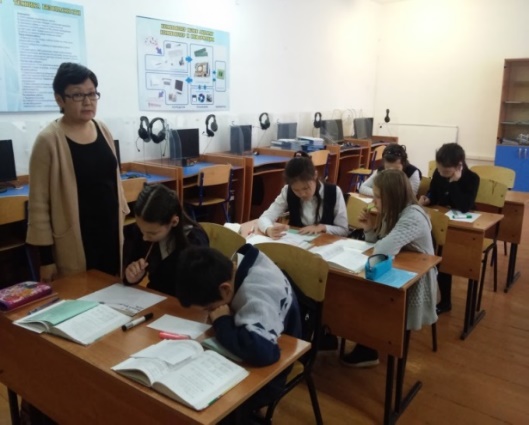 учитель математики,КГУ «Чистопольская средняя школа»Северо-Казахстанская областьрайон имени Габита МусреповаСписок используемой литературы:Государственный общеобязательный стандарт образования Республики Казахстан. Основные положения. ГОСО РК 5.04.019 -2011. Астана, 2011.Учебник Математика 6 кл. Алдамуратова, Байшоланов, сайт http://www.matematika-na.ru/6class – интерактивный учебник/, сайт /festival.1september.ru/https://ru.wikipedia.org/wiki/Тема урока:Решение линейных уравнений с одной переменнойи текстовых задачРешение линейных уравнений с одной переменнойи текстовых задачРешение линейных уравнений с одной переменнойи текстовых задачЦели урока Развитие у учащихся  навыков решения линейных уравнений, тренировка способности к их практическому использованию в ходе решения текстовых задач, ориентированных на задания тестов международного исследования PISAРазвитие у учащихся  навыков решения линейных уравнений, тренировка способности к их практическому использованию в ходе решения текстовых задач, ориентированных на задания тестов международного исследования PISAРазвитие у учащихся  навыков решения линейных уравнений, тренировка способности к их практическому использованию в ходе решения текстовых задач, ориентированных на задания тестов международного исследования PISAЗадачиДидактическая:- Повторить алгоритм решения линейных уравнений- Формировать навыки к практическому использованию алгоритма решения линейных уравнений.- Развивать критическое  мышление, навыки  групповой работы, умение вести диалог.Воспитательная:- Развивать интерес учащихся к предмету  математика.- Стимулировать учащихся к творческому подходу при выполнении заданий.- Воспитывать коллективизм, взаимопомощь.  - Воспитывать в учениках  уверенность в своих силах.Дидактическая:- Повторить алгоритм решения линейных уравнений- Формировать навыки к практическому использованию алгоритма решения линейных уравнений.- Развивать критическое  мышление, навыки  групповой работы, умение вести диалог.Воспитательная:- Развивать интерес учащихся к предмету  математика.- Стимулировать учащихся к творческому подходу при выполнении заданий.- Воспитывать коллективизм, взаимопомощь.  - Воспитывать в учениках  уверенность в своих силах.Дидактическая:- Повторить алгоритм решения линейных уравнений- Формировать навыки к практическому использованию алгоритма решения линейных уравнений.- Развивать критическое  мышление, навыки  групповой работы, умение вести диалог.Воспитательная:- Развивать интерес учащихся к предмету  математика.- Стимулировать учащихся к творческому подходу при выполнении заданий.- Воспитывать коллективизм, взаимопомощь.  - Воспитывать в учениках  уверенность в своих силах.Тип урокаОбобщение и систематизация знаний учащихсяОбобщение и систематизация знаний учащихсяОбобщение и систематизация знаний учащихсяФормы и методы работы:Индивидуальная, парная, групповая, коллективная.Индивидуальная, парная, групповая, коллективная.Индивидуальная, парная, групповая, коллективная.Оборудованиеинтерактивная доска, презентация, бумага А3, фломастеры, раздаточный материал.интерактивная доска, презентация, бумага А3, фломастеры, раздаточный материал.интерактивная доска, презентация, бумага А3, фломастеры, раздаточный материал.Результаты обучения  для учащихсяЗнать определение линейных уравнений с одной переменной, свойства линейного уравнения с одной переменной, знать определение модуля.Понимать эти свойства;уметь применять свойства линейных уравнений для решения текстовых задач.Знать определение линейных уравнений с одной переменной, свойства линейного уравнения с одной переменной, знать определение модуля.Понимать эти свойства;уметь применять свойства линейных уравнений для решения текстовых задач.Знать определение линейных уравнений с одной переменной, свойства линейного уравнения с одной переменной, знать определение модуля.Понимать эти свойства;уметь применять свойства линейных уравнений для решения текстовых задач.Основные  идеи,  отработанные  по теме урока Определение линейного уравнения с одной переменной, свойств линейных уравнений.Определение линейного уравнения с одной переменной, свойств линейных уравнений.Определение линейного уравнения с одной переменной, свойств линейных уравнений.Ход урокаХод урокаХод урокаХод урокаЭтапы проведения урокаВремя90 мин Действия преподавателяДействия учениковОрганизация класса2 мин.1.Приветствие учащихся.2. Продолжить фразу: «Сегодня на уроке мы будем…»Учащимся раздаются лестницы успеха, чтобы оценить свой уровень в конце второго урока.I этап – Целеполагание2 минОбъявление темы и целей урока.Учащиеся получают инструкцию по работе с оценочными листами и настраиваются на урок.II этап – Актуализация знаний учащихсявызов5 минЗадание «Найди тождественно равные выражения»Учащиеся получают лист с логическим заданием, выполняют.III этап –Устная работа, индивидуальная работа 15 минПовторение изученного материала (устная работа) + работа у доски трех учащихся по индивидуальным заданиямУчащиеся получают листы с устной работой, работают индивидуально у доски, далее, по завершению устной работы выставляют себе баллы в оценочный лист.IV этап – Работа в парах. Взаимопроверка10минЗадание: «Сопоставь уравнение и его корень»Учащиеся выполняют задание и проверяют  решение, выставляют баллы за данное задание в свой оценочный листV этап. Самостоятельная работа 10 минЗадание: «Составь математическую модель к текстовой задаче»Работа по вариантам самостоятельно с дальнейшей проверкой  у доски.VI этап. Фронтальная работа. 10 минРешение задачи Диофанта.Совместное обсуждение задачи с дальнейшим ее решением у доски и в тетрадях.VII этап. Работа в группах20 минЗадание: «Составьте  математическую модель к тестовой задаче и решите ее»Учащиеся разбиваются на группы, получают задачу и решают её, результат решения отражают в виде постера.VIII этап. Защита15 минЗащита своего проекта с последующим обсуждением и выставлением оценки.Учащиеся слушают спикера, делают выводы о правильности решенной задачи и выставляют и оценивают выступление и работу группы.V этап. Рефлексия 2 мин1.Учащиеся заполняют оценочные листы и подсчитывают баллы, полученные ими во время урока, далее в соответствии с критериями, выставляют оценку, полученную за урок. 2. Закрашивают человечка на лестнице успеха, согласно тому уровню, на котором они сейчас находятся.1.Учащиеся заполняют оценочные листы и подсчитывают баллы, полученные ими во время урока, далее в соответствии с критериями, выставляют оценку, полученную за урок. 2. Закрашивают человечка на лестнице успеха, согласно тому уровню, на котором они сейчас находятся.